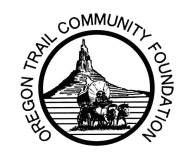 Oregon Trail Community FoundationP.O. Box 1344, 115 Railway Street, Scottsbluff, NE 69361AGRI-BUSINESS SCHOLARSHIP CRITERIAFor Area Graduating Seniors Pursuing Undergraduate Study in Agricultural SciencesThe Agri-Business Scholarship is offered to assist students from five (5) Nebraska Panhandle counties (Banner, Kimball, Morrill, Scotts Bluff, and Sioux) and Goshen and Platte Counties in Wyoming who are pursuing a major in an agricultural science-related field at an accredited two- or four-year college, university or technical school. The scholarship is available to high school graduating seniors.Two $2,000 Agri-Business Scholarships will be awarded annually for undergraduate study ($1,000 per year for two years each). Two winners and two alternates will be selected by an advisory committee with final approval of the OTCF Scholarship Committee.To qualify for the Agri-Business Scholarship, students must: Have a minimum ACT score of 20Major in an agricultural science-related field of study at an accredited college, university, or technical schoolBe enrolled as full-time students as defined by the institutionDeadline for application and supporting documents is March 15th.  Application forms are available from the Oregon Trail Community Foundation office, or at the Foundation’s website at www.otcf.org.  For more information call (308) 635-3393.  High school applicants are required to attach a copy of their official ACT/SAT scores, their current high school transcript, and three reference letters.The scholarship will be rescinded and awarded to the alternate if the recipient does not enroll as a fulltime student for the first semester for which the scholarship is awarded. Rev. 12/21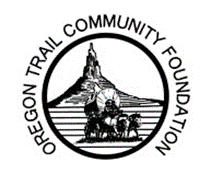 Oregon Trail Community FoundationP.O. Box 1344, 115 Railway Street, Scottsbluff, NE 69361AGRI-BUSINESS SCHOLARSHIP APPLICATIONFOR HIGH SCHOOL APPLICANTSApplicants must submit application and all supporting information to the Oregon Trail Community Foundation in an organized, readable form. If it is not received by March 15th, the application will not be reviewed. Attach copy of official ACT/SAT, high school transcript, and three reference letters. Final grades for senior year are not required to apply.Applicant’s Full Name _______________________________________________________________________Address ___________________________City _____________________ State ________ Zip Code __________Phone #  ______________________________  E-mail Address _______________________________________Name of High School _________________________________________________________________________Last 4 numbers of Social Security # or Student ID#______________ Date of Birth _________________________Mother’s Name _____________________________________________________________________________Address ___________________________City _____________________ State ________ Zip Code __________Phone # ______________________________  E-mail Address _______________________________________Father’s Name _____________________________________________________________________________Address ___________________________City _____________________ State ________ Zip Code __________Phone # ______________________________  E-mail Address ________________________________________GPA_________ Class Rank________ # of Students in Class________ ACT Score________ SAT Score_______College, university or technical school you plan to attend.____________________________________________________________________________________________Address _____________________________________________________________________________________City _____________________________________State ________________________Zip Code_______________In what agriculture-related field do you plan to major? _____________________________________________________________Year of High School Graduation	 ________________ Anticipated Year of College Graduation ________________Briefly state why you chose this major: ____________________________________________________________________________________________________________________________________________________________________________________________________________________________________________________School activities including organizations, athletics, music, student government, etc.:  ____________________________________________________________________________________________________________________________________________________________________________________________________________________________________________________________________________________Community-related activities including clubs, church groups, volunteer work, etc.:  _________________________________________________________________________________________________________________________________________________________________________________________________________________________________________________________________________________Work experience:  _________________________________________________________________________________________________________________________________________________________________________________________________________________________________________________________________________________Academic honors:   _________________________________________________________________________________________________________________________________________________________________________________________________________________________________________________________________________________Additional information you would like the Scholarship Committee to know:_________________________________________________________________________________________________________________________________________________________________________________________________________________________________________________________________________________Please check if you have been awarded the following:  Regent’s Scholarship   Other Full-Tuition Scholarship Please list scholarships for which you have applied and indicate with an asterisk any you have been awarded and the amount of the award. _________________________________________________________________________________________________________________________________________________________________________________________________________________________________________________________________________________Attach three letters of reference. No more than two letters may be from high school personnel.Reference’s Name				Relationship to Applicant			Phone #1. ________________________________________________________________________________________2. ________________________________________________________________________________________3. ________________________________________________________________________________________Signature: _______________________________________________ Date _____________________________Est. 01-13; Rev. 12/21		For OTCF Use Only:  Amount of scholarship awarded $____________.